Abrechnungsbogen 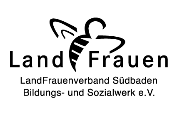 zur Förderung von digitalen Bildungsveranstaltungen Bildungs- und Sozialwerk des LFVS e. V., Merzhauser Str. 111, 79100 FreiburgBezirkLandFrauenvereinArt der digitalen Veranstaltung (Zutreffendes bitte ankreuzen)  Vortrag                praktische Veranstaltung / Kreativkurse     	  Gymnastik Art der digitalen Veranstaltung (Zutreffendes bitte ankreuzen)  Vortrag                praktische Veranstaltung / Kreativkurse     	  Gymnastik Art der digitalen Veranstaltung (Zutreffendes bitte ankreuzen)  Vortrag                praktische Veranstaltung / Kreativkurse     	  Gymnastik Art der digitalen Veranstaltung (Zutreffendes bitte ankreuzen)  Vortrag                praktische Veranstaltung / Kreativkurse     	  Gymnastik Art der digitalen Veranstaltung (Zutreffendes bitte ankreuzen)  Vortrag                praktische Veranstaltung / Kreativkurse     	  Gymnastik Titel der digitalen VeranstaltungTitel der digitalen VeranstaltungTitel der digitalen VeranstaltungTitel der digitalen VeranstaltungTitel der digitalen VeranstaltungReferentin / ReferentReferentin / ReferentH I N W E I S :    Bei Zahlung von Honorar benötigen wir zusätzlich den Honorarbeleg.H I N W E I S :    Bei Zahlung von Honorar benötigen wir zusätzlich den Honorarbeleg.H I N W E I S :    Bei Zahlung von Honorar benötigen wir zusätzlich den Honorarbeleg.H I N W E I S :    Bei Zahlung von Honorar benötigen wir zusätzlich den Honorarbeleg.H I N W E I S :    Bei Zahlung von Honorar benötigen wir zusätzlich den Honorarbeleg.Datum der VeranstaltungUhrzeiten von – bis UhrEnddatum (bei Kursen)Anzahl der TageErhobene Teilnahmegebühr für diese digitale Bildungsveranstaltung Erhobene Teilnahmegebühr für diese digitale Bildungsveranstaltung Erhobene Teilnahmegebühr für diese digitale Bildungsveranstaltung Erhobene Teilnahmegebühr für diese digitale Bildungsveranstaltung wurde keine Teilnahmegebühr erhoben, schreiben Sie „keine“wurde keine Teilnahmegebühr erhoben, schreiben Sie „keine“eine unterschriebene Teilnehmerliste liegt beieine unterschriebene Teilnehmerliste liegt beiTeilnahmegebühr pro Person       €wurde bezahlt von      (Anzahl der Teilnehmer)Teilnahmegebühr pro Person(Für den Fall, dass Sie zwei unter-schiedliche Gebühren verlangen.)       €wurde bezahlt von      (Anzahl der Teilnehmer)Nachweis über die Veröffentlichung dieser digitalen BildungsveranstaltungDie Veröffentlichung und allgemeine Zugänglichkeit der Bildungsveranstaltung muss gemäß 
Erwachsenenbildungsgesetz gewährleistet sein (siehe Leitfaden für die Bildungsarbeit). Bitte ankreuzen, wie diese Bildungsveranstaltung veröffentlicht wurde und Nachweis beilegen.   in unserem Programmflyer/Jahresprogramm (Exemplar liegt bei)    in der örtlichen Presse (Seite liegt bei)Bestätigung des LandFrauenvereinsMit meiner Unterschrift bestätige ich die Richtigkeit der Angaben. ______________________________________________________Datum, Unterschrift einer Zuständigen des LandFrauenvereinsVermerke der Geschäftsstelle- Bitte nicht ausfüllen -Liste der Teilnehmenden der umseitigen digitalen Bildungsveranstaltung Liste der Teilnehmenden der umseitigen digitalen Bildungsveranstaltung Liste der Teilnehmenden der umseitigen digitalen Bildungsveranstaltung Liste der Teilnehmenden der umseitigen digitalen Bildungsveranstaltung Als Erwachsenenbildungsträger können wir grundsätzlich nur Veranstaltungen mit mind. 10 Erwachsenen bezuschussen.Als Erwachsenenbildungsträger können wir grundsätzlich nur Veranstaltungen mit mind. 10 Erwachsenen bezuschussen.Als Erwachsenenbildungsträger können wir grundsätzlich nur Veranstaltungen mit mind. 10 Erwachsenen bezuschussen.Als Erwachsenenbildungsträger können wir grundsätzlich nur Veranstaltungen mit mind. 10 Erwachsenen bezuschussen.Lfd. Nr.Name, VornameWohnortE-Mail-Adresse12345678910111213141516171819202122232425Bestätigung des LandFrauenvereinsDie oben aufgeführten Teilnehmerinnen haben durchgehend an der digitalen Bildungsveranstaltung teilgenommen. Sie wurden darüber informiert, dass die personenbezogenen Daten für die Prüfung der Abrechnung seitens der Förderung durch das Erwachsenenbildungsgesetz notwendig sind.______________________________________________________Datum, Unterschrift einer Zuständigen des LandFrauenvereins